	               Ш У Ö М	               П О С Т А Н О В Л Е Н И Еот   «22»  июля  2019 года                                                               № 126 гп. Усогорск, Удорского районаРеспублика КомиО предоставлении разрешения на отклонениеот предельных параметров  разрешенного строительства, реконструкции объекта капитального строительстваРуководствуясь статьей 40 Градостроительного кодекса Российской Федерации от 29.12.2004 года №190-ФЗ, Правилами землепользования и застройки муниципального образования городского поселения «Усогорск», утвержденных решением Совета МО ГП «Усогорск» от 28.06.2017 года №IV-10/1, на основании  обращения Пакшина В.А., заключения о результатах публичных слушаний от 10.07.2019 года,ПОСТАНОВЛЯЮ:1. Предоставить Пакшину Виктору Александровичу разрешение на отклонение от предельных параметров реконструкции гаража №179А на земельном участке с кадастровым номером 11:09:5501002:4709 площадью 50 кв.м., расположенного по адресу: Республика Коми, Удорский район, пгт.Усогорск, ул.Дружбы, с восточной стороны дома №23, в части увеличения максимальной высоты здания, установленной градостроительным регламентом территориальной зоны ИС4, с 5 метров до 6 метров.2.Настоящее постановление вступает в силу с момента обнародования и подлежит размещению на сайте администрации МО ГП «Усогорск.Руководитель администрации МО ГП «Усогорск»                                                                              И.М.Кузнецов «Усогорск» каровмöдчöминлöнмуниципальнöй юкöнсаадминистрациявеськöдлысь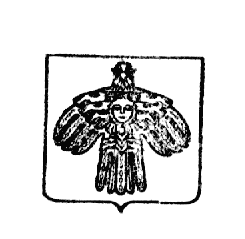 Руководительадминистрациимуниципальногообразованиягородского поселения«Усогорск»